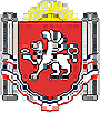 БОТАНИЧЕСКИЙ СЕЛЬСКИЙ СОВЕТРАЗДОЛЬНЕНСКОГО РАЙОНА РЕСПУБЛИКИ КРЫМРЕШЕНИЕ13.12. 2021 года                     								№ 312Об утверждении  плана  работы  Ботанического сельского совета на 2022 годСогласно Уставу Ботанического сельского поселения, Регламента работы Ботанического сельского совета, в целях организации эффективной деятельности  Ботанического сельского совета, заслушав и обсудив информацию председателя сельского совета Власевской Милы Анатольевны о плане работы Ботанического сельского совета на 2022 год, Ботанический сельский советРЕШИЛ:	1.Утвердить план работы  Ботанического сельского совета на 2022 год (план прилагается).	2. Установить, что План работы Ботанического сельского совета на 2022 год (далее - План работы) может корректироваться в процессе формирования повестки дня на очередное заседание Ботанического сельского совета без внесения изменений в настоящее решение и приложение к нему.	3. Установить, что контроль над своевременным рассмотрением вопросов в соответствии с Планом работы осуществляет председатель Ботанического сельского совета.	4.Обнародовать настоящее решение на информационном стенде Ботанического сельского совета.		5. Настоящее решение вступает в силу с 01 января 2022года.Председатель Ботанического сельского совета – Глава администрации Ботаническогосельского поселения 							М.А. Власевская																					Приложение № 1  к решению внеочередного 34-гозаседания Ботанического сельского   совета II  созыва от 13.12.2021  № 312 ПЛАН  РАБОТЫ                                                                 Ботанического сельского советаНА 2022 ГОДN  
п/пНаименование мероприятияСрок исполненияОтветственные    
исполнителиОтветственные    
исполнители12344I. Организационные мероприятияI. Организационные мероприятияI. Организационные мероприятияI. Организационные мероприятия1.Заседания Ботанического сельского советаВ соответствии с РегламентомПредседатель Ботанического сельского советаПредседатель Ботанического сельского совета2.Заседания постоянных комиссий сельского советаВ соответствии с  Регламентомпо отдельным планамПредседатели  комиссийПредседатели  комиссий3.Прием граждан депутатами сельского советаВ соответствии с графиком приемаДепутаты сельского советаДепутаты сельского совета4.Работа с письмами, жалобами, обращениями граждан, предприятий, организаций, учрежденийПостоянноЗаместитель главы администрацииЗаместитель главы администрации5.Осуществление контроля исполнения решений, принятых Ботаническим сельским советомВ течение годаЗаместитель главы администрацииЗаместитель главы администрации6.Подготовка вопросов для рассмотрения на заседаниях  Ботанического сельского советаВ течение годаДепутаты сельского совета,       
Администрация Ботанического сельского поселенияДепутаты сельского совета,       
Администрация Ботанического сельского поселения7.Регулярное информирование населения поселения о деятельности Ботанического сельского советаВ течение годаПредседатель Ботанического сельского советаПредседатель Ботанического сельского совета8.Участие в мероприятиях, проводимых Правительством Республики Крым, Государственным советом Республики Крым, Администрацией районаВ течение годаВласевская М.А.Депутаты сельского советаВласевская М.А.Депутаты сельского совета9.Организация и проведение совещаний, «круглых столов» с участием представителей администрации поселения и депутатов Ботанического сельского советаВ течение годаВласевская М.А,Депутаты Ботанического сельского советаВласевская М.А,Депутаты Ботанического сельского совета10.Осуществление предварительного, текущего и последующего контроля по бюджетно-финансовым вопросамВ течение годаПостоянная комиссия  Ботанического сельского советаПостоянная комиссия  Ботанического сельского совета11.Организации противопожарной безопасностиВ течении годаАдминистрация,Директор МКУ « УОДОМС  муниципального образования Ботаническое сельское поселение»Администрация,Директор МКУ « УОДОМС  муниципального образования Ботаническое сельское поселение»12О водоснабжении жителей Ботанического сельского поселения.июльНачальник МУП «ЖКХ «Родник»Начальник МУП «ЖКХ «Родник»13. Отчет постоянных комиссий Ботанического сельского советафевральПредседатели постоянных комиссийПредседатели постоянных комиссийII. Нормотворческая деятельностьII. Нормотворческая деятельностьII. Нормотворческая деятельностьII. Нормотворческая деятельность1.Утверждение отчета об исполнении бюджета Ботанического сельского поселения   за отчетный год,  квартал, полугодие, 9 месяцев текущего годаВ течение годаЗаведующий сектором по вопросам финансов, бухгалтерского учета  и муниципальным услугамЗаведующий сектором по вопросам финансов, бухгалтерского учета  и муниципальным услугам2.Внесение изменений в бюджет сельского поселения  на 2022 годВ течение годапо мере  необходимостиЗаведующий сектором по вопросам финансов, бухгалтерского учета  и муниципальным услугам,Депутаты сельского совета, Администрация      Заведующий сектором по вопросам финансов, бухгалтерского учета  и муниципальным услугам,Депутаты сельского совета, Администрация      3.Внесение изменений в Устав муниципального образования Ботаническое  сельское поселение В течение годапо мере  необходимостиДепутаты сельского совета,       
АдминистрацияДепутаты сельского совета,       
Администрация4.Внесение изменений и дополнений в муниципальные правовые акты Ботанического сельского поселения В течение годапо мере  необходимостиДепутаты сельского совета,       
АдминистрацияДепутаты сельского совета,       
Администрация5.Согласование внесений изменений в муниципальные целевые программы на 2022 годВ течение годапо мере  необходимостиДепутаты сельского совета,       
АдминистрацияДепутаты сельского совета,       
Администрация6.Утверждение плана работы Ботанического сельского совета на 2023  годIV кварталДепутаты сельского совета,       
АдминистрацияДепутаты сельского совета,       
Администрация8Об утверждении отчета об исполнения бюджета Ботанического сельского поселения  за  2021 годапрельДепутаты сельского советаДепутаты сельского совета9Рассмотрение ежегодного отчета председателя Ботанического сельского совета-главы администрации Ботанического сельского поселения о результатах деятельностимайПредседатель Ботанического сельского советаПредседатель Ботанического сельского совета10Об утверждении перечня имущества муниципальной собственности, предназначенного для организационного обеспечения деятельности органов местного самоуправления и должностных лиц местного самоуправления, муниципальных служащих, работников муниципальных предприятий и учрежденийсентябрьВедущий специалист по муниципальному имуществуВедущий специалист по муниципальному имуществу11О принятии и внесении изменений в муниципальные нормативные правовые акты (в целях приведения в соответствие с действующим законодательством), касающиеся обеспечения исполнения функций и полномочий исполнительно-распорядительного органа муниципального образования.В течение годапо мере  необходимостиЗаместитель главыадминистрацииЗаместитель главыадминистрации12О прогнозе основных показателей социально-экономического развития Ботанического сельского поселения на 2022 годноябрьДиректор МКУ « УОДОМС муниципального образования Ботаническое сельское поселение»Директор МКУ « УОДОМС муниципального образования Ботаническое сельское поселение»13О проекте бюджета Ботанического сельского поселения на 2023 годноябрьЗаведующий сектором по вопросам финансов, бухгалтерского учета  и муниципальным услугамЗаведующий сектором по вопросам финансов, бухгалтерского учета  и муниципальным услугам14Об утверждении земельного налога на территории Ботанического сельского поселения на 2023 годноябрьВедущий специалист по муниципальному имуществуВедущий специалист по муниципальному имуществу15Об утверждении Порядка определения размера арендной платы за земельные участки, находящиеся в муниципальной собственности муниципального образования Ботаническое сельское поселение Раздольненского района Республики Крым, предоставляемых в аренду без проведения торговноябрьЗаведующий сектором финансов, бухгалтерского учета и муниципальным услугамЗаведующий сектором финансов, бухгалтерского учета и муниципальным услугам16Об установлении налога на имущество физических лиц на территории муниципального образования_Ботаническое сельское Раздольненского района Республики Крым на 2023 годноябрь Ведущий специалист по муниципальному имуществу, землеустройству итерриториальному планированию  Ведущий специалист по муниципальному имуществу, землеустройству итерриториальному планированию 17Рассмотрение и утверждение бюджета Ботанического сельского поселения на 2023 годдекабрьЗаведующий сектором по вопросам финансов, бухгалтерского учета  и муниципальным услугамЗаведующий сектором по вопросам финансов, бухгалтерского учета  и муниципальным услугамIII. Организационная и информационная работа с населениемIII. Организационная и информационная работа с населениемIII. Организационная и информационная работа с населениемIII. Организационная и информационная работа с населениемIII. Организационная и информационная работа с населением1Проведение публичных слушаний по вопросам местного значенияВ течении годаЗаместитель главы администрации,Депутаты Ботанического сельского советаЗаместитель главы администрации,Депутаты Ботанического сельского совета2Опубликование (обнародование) принятых Ботаническим сельским советом решений.Весь периодЗаместитель главы администрацииЗаместитель главы администрации3Прием граждан депутатами Ботанического сельского совета По графику приемаДепутаты Ботанического сельского советаДепутаты Ботанического сельского советаПЛАН РАБОТЫ ПОСТОЯННЫХ  КОМИССИЙ  НА  2022ПЛАН РАБОТЫ ПОСТОЯННЫХ  КОМИССИЙ  НА  2022ПЛАН РАБОТЫ ПОСТОЯННЫХ  КОМИССИЙ  НА  2022ПЛАН РАБОТЫ ПОСТОЯННЫХ  КОМИССИЙ  НА  2022ПЛАН РАБОТЫ ПОСТОЯННЫХ  КОМИССИЙ  НА  20221.Постоянная комиссия по бюджету, налогам, муниципальной собственности, земельным и имущественным отношениям, социально-экономическому развитию, законности, правопорядку, служебной этике Постоянная комиссия по бюджету, налогам, муниципальной собственности, земельным и имущественным отношениям, социально-экономическому развитию, законности, правопорядку, служебной этике Постоянная комиссия по бюджету, налогам, муниципальной собственности, земельным и имущественным отношениям, социально-экономическому развитию, законности, правопорядку, служебной этике Постоянная комиссия по бюджету, налогам, муниципальной собственности, земельным и имущественным отношениям, социально-экономическому развитию, законности, правопорядку, служебной этике 1Проведение заседания постоянной комиссиипо мере необходимости, но не реже 1 раза в кварталпредседатель комиссиипредседатель комиссии2Планирование правотворческой деятельности сельского советаноябрь-декабрьчлены комиссиичлены комиссии3Подготовка проектов изменений  в  Устав сельского поселенияпо мере необходимостичлены комиссиичлены комиссии4О деятельности Администрации сельского поселения в сфере противодействия коррупцииноябрьчлены комиссиичлены комиссии5О выполнении нотариальных действий на территории Ботанического сельского поселениясентябрьчлены комиссиичлены комиссии6О соблюдении депутатами Устава муниципального образованияпостоянночлены комиссиичлены комиссии7О работе депутатов с населением муниципального образованияпостоянночлены комиссиичлены комиссии8О соблюдении муниципальными служащими Администрации поселения требований Положения о муниципальной службе в муниципальном образованиипостоянночлены комиссиичлены комиссии9Рассмотрение и утверждение плана работы комиссии на 2023годдекабрьПредседатель комиссииПредседатель комиссии10Отчет председателя о работе постоянной комиссиифевральпредседатель комиссиипредседатель комиссии11Предварительное рассмотрение и подготовка  проектов решений Совета, вынесенных на заседанияпо мере необходимостичлены комиссиичлены комиссии12Рассмотрение  проектов решений Совета о внесении изменений в ранее принятые решения советапо мере необходимостичлены комиссиичлены комиссии13Участие в формировании проекта повестки дня очередного заседания Советанакануне пленарного заседания Советачлены комиссиичлены комиссии14Контроль за исполнением принятых решений Советапостоянночлены комиссиичлены комиссии15Осуществление контроля за выполнением бюджета сельского поселения, программ развития сельского поселенияв течение годачлены комиссиичлены комиссии16О  квартирном учете и гражданах, нуждающихся в улучшении жилищных условийпо мере необходимостичлены комиссиичлены комиссии17О мерах по увеличению доходов в местный бюджетпо мере необходимостичлены комиссиичлены комиссии18Об утверждении ставок земельного налоганоябрьчлены комиссиичлены комиссии19О проекте бюджете сельского поселения на 2023 годноябрьчлены комиссиичлены комиссии20О реестре объектов недвижимого имущества муниципальной собственностиДекабрьчлены комиссиичлены комиссии2.Постоянная комиссия по сельскому хозяйству, охране окружающей среды, промышленности, транспорту, связи, жилищно-коммунальному хозяйству, социальной политике, кадровой  политике и местному самоуправлениюПостоянная комиссия по сельскому хозяйству, охране окружающей среды, промышленности, транспорту, связи, жилищно-коммунальному хозяйству, социальной политике, кадровой  политике и местному самоуправлениюПостоянная комиссия по сельскому хозяйству, охране окружающей среды, промышленности, транспорту, связи, жилищно-коммунальному хозяйству, социальной политике, кадровой  политике и местному самоуправлениюПостоянная комиссия по сельскому хозяйству, охране окружающей среды, промышленности, транспорту, связи, жилищно-коммунальному хозяйству, социальной политике, кадровой  политике и местному самоуправлению1Проведение заседания постоянной комиссииПо мере необходимости, но не реже 1 раза в кварталпредседатель комиссиипредседатель комиссии2Отчет председателя о работе постоянной комиссиифевральпредседатель комиссиипредседатель комиссии3Предварительное рассмотрение проектов решений СоветаПо мере необходимостичлены комиссиичлены комиссии4Подготовка проектов решений Совета к рассмотрению на заседаниях СоветаПо мере необходимостипредседатель комиссиипредседатель комиссии5Рассмотрение поправок к проектам решений Совета, находящимся на рассмотрении КомиссииПо мере необходимостичлены комиссиичлены комиссии6Участие в формировании проекта повестки дня очередного заседания СоветаНакануне заседания Советачлены комиссиичлены комиссии7Контроль за исполнением принятых решений Советапостоянночлены комиссиичлены комиссии8Контроль за использованием земель на территории  поселенияПостоянночлены комиссиичлены комиссии9Организация работы по благоустройству и озеленению территории сельского поселенияПостоянночлены комиссиичлены комиссии10Организация работы по содержанию автомобильных дорог общего пользования в границах населенных пунктов сельского поселенияПостоянночлены комиссиичлены комиссии11О  квартирном учете и гражданах, нуждающихся в улучшении жилищных условийпо мере необходимостичлены комиссиичлены комиссии12О подготовке и организации проведения Дня селаиюнь, сентябрьчлены комиссиичлены комиссии13О подготовке и организации проведения Дня пожилого человекасентябрьчлены комиссиичлены комиссии14О разработке мероприятий по физической культуре и спорту, по культурному обслуживанию населенияоктябрь-ноябрьчлены комиссиичлены комиссии15О плане социально-экономического и культурного развития сельского поселения на 2023 годдекабрьчлены комиссиичлены комиссии16Рассмотрение и утверждение плана работы комиссии на 2024 годдекабрьПредседатель комиссииПредседатель комиссииОрганизация и участие в проведении общегосударственных и региональных праздниковОрганизация и участие в проведении общегосударственных и региональных праздниковОрганизация и участие в проведении общегосударственных и региональных праздниковОрганизация и участие в проведении общегосударственных и региональных праздников1.Новый год, Рождество Христово, Крещение Господне2.День Государственного флага Республики Крым3.День Республики Крым4.День защитника Отечества	5.День воссоединения Крыма с Россией6.День Конституции Республики Крым7.Международный женский день	8.Всемирный день здоровья	9.Праздник весны и труда	8.День Победы	10.День семьи	11.Общероссийский день библиотек12.Международный день защиты детей	13.Всемирный день охраны окружающей среды	14.День России	15.День медицинского работника	16.День памяти и скорби	17.День молодежи России	18.День Государственного флага Российской Федерации	19.День знаний	20.День пожилых людей	21.День учителя	22.День народного единства	23.День примирения и согласия	24.День матери	25.День Конституции Российской Федерации1.Новый год, Рождество Христово, Крещение Господне2.День Государственного флага Республики Крым3.День Республики Крым4.День защитника Отечества	5.День воссоединения Крыма с Россией6.День Конституции Республики Крым7.Международный женский день	8.Всемирный день здоровья	9.Праздник весны и труда	8.День Победы	10.День семьи	11.Общероссийский день библиотек12.Международный день защиты детей	13.Всемирный день охраны окружающей среды	14.День России	15.День медицинского работника	16.День памяти и скорби	17.День молодежи России	18.День Государственного флага Российской Федерации	19.День знаний	20.День пожилых людей	21.День учителя	22.День народного единства	23.День примирения и согласия	24.День матери	25.День Конституции Российской Федерации1.Новый год, Рождество Христово, Крещение Господне2.День Государственного флага Республики Крым3.День Республики Крым4.День защитника Отечества	5.День воссоединения Крыма с Россией6.День Конституции Республики Крым7.Международный женский день	8.Всемирный день здоровья	9.Праздник весны и труда	8.День Победы	10.День семьи	11.Общероссийский день библиотек12.Международный день защиты детей	13.Всемирный день охраны окружающей среды	14.День России	15.День медицинского работника	16.День памяти и скорби	17.День молодежи России	18.День Государственного флага Российской Федерации	19.День знаний	20.День пожилых людей	21.День учителя	22.День народного единства	23.День примирения и согласия	24.День матери	25.День Конституции Российской Федерации1.Новый год, Рождество Христово, Крещение Господне2.День Государственного флага Республики Крым3.День Республики Крым4.День защитника Отечества	5.День воссоединения Крыма с Россией6.День Конституции Республики Крым7.Международный женский день	8.Всемирный день здоровья	9.Праздник весны и труда	8.День Победы	10.День семьи	11.Общероссийский день библиотек12.Международный день защиты детей	13.Всемирный день охраны окружающей среды	14.День России	15.День медицинского работника	16.День памяти и скорби	17.День молодежи России	18.День Государственного флага Российской Федерации	19.День знаний	20.День пожилых людей	21.День учителя	22.День народного единства	23.День примирения и согласия	24.День матери	25.День Конституции Российской Федерации